GULBENES NOVADA PAŠVALDĪBAS DOMES LĒMUMSGulbenēPar Beļavas pagasta nekustamā īpašuma “Priežukalni” sastāva grozīšanu un jauna nekustamā īpašuma nosaukuma piešķiršanuIzskatīts  [...], kas rīkojas  [...], vārdā uz Rīgas apgabaltiesas zvērinātas notāres Sandras Eilandes 2024.gada 15.aprīlī izdotas Pilnvaras (reģistra Nr.1326) pamata, 2024.gada 17.aprīļa iesniegums (Gulbenes novada pašvaldībā saņemts 2024.gada 17.aprīlī un reģistrēts ar Nr. GND/5.13.3/24/848-K) ar lūgumu atļaut no nekustamā īpašuma “Priežukalni”, Beļavas pagasts, Gulbenes novads, kadastra numurs 5044 012 0142, atdalīt zemes vienību ar kadastra apzīmējumu 5044 012 0142, 0,05 ha platībā, izveidojot jaunu nekustamo īpašumu un piešķirt tam nosaukumu.Saskaņā ar Vidzemes rajona tiesas Beļavas pagasta zemesgrāmatas nodalījumu Nr.100000009247 nekustamā īpašuma “Priežukalni”, Beļavas pagastā, Gulbenes novadā, kadastra numurs 5044 012 0142, sastāvoša no trīs zemes vienībām ar kadastra apzīmējumiem 5044 012 0144, 6,2 ha platībā, 5044 012 0143, 7,1 ha platībā, 5044 012 0142, 0,05 ha platībā, un ēkām (būvēm) ar kadastra apzīmējumiem 5044 012 0143 001, 5044 012 0143 003, 5044 012 0143 004, 5044 012 0142 004, īpašuma tiesības ir nostiprinātas  [...] pamatojoties uz tiesneses Ineses Čakšas 2001.gada 4.jūlija lēmumu, žurnāls Nr. 300000042221.Pašvaldību likuma 10.panta pirmās daļas 21.punkts nosaka, ka dome ir tiesīga izlemt ikvienu pašvaldības kompetences jautājumu. Tikai domes kompetencē ir pieņemt lēmumus citos ārējos normatīvajos aktos paredzētajos gadījumos.Nekustamā īpašuma valsts kadastra likuma 1.panta 14.punkts nosaka, ka nekustamā īpašuma nosaukums ir ar pašvaldības lēmumu nekustamajam īpašumam lauku apvidū un, ja nekustamā īpašuma sastāvā esošā zemes vienība vai būve nav adresācijas objekts, nekustamajam īpašumam pilsētā vai ciema teritorijā piešķirts rekvizīts, kas nav adrese. Šā likuma 19.panta 1.punkts nosaka, ka, pamatojoties uz šā likuma 24.panta pirmās daļas 1., 2., 3., 5., 6., 7. un 11.punktā minēto personu iesniegumu, atbilstoši normatīvo aktu un šā likuma 34.panta nosacījumiem Kadastra informācijas sistēmā drīkst sadalīt reģistrētu nekustamā īpašuma objektu vairākos nekustamā īpašuma objektos. Nekustamā īpašuma valsts kadastra likuma 32.panta pirmā daļa nosaka, ka nekustamo īpašumu veido un tā sastāvu groza normatīvajos aktos noteiktajā kārtībā, savukārt 33.panta 4.punkts nosaka, ka nekustamo īpašumu veido, grozot reģistrēta nekustamā īpašuma sastāvu, no tā atdalot nekustamā īpašuma objektu.Ministru kabineta 2012.gada 10.janvāra noteikumu Nr. 50 “Vietvārdu informācijas noteikumu” 16.1 punkts nosaka, ka vietvārdu piešķīrējinstitūcijām ir pienākums iesniegt Valsts valodas centrā atzinuma saņemšanai lēmuma projektu par oficiālā vietvārda vai oficiālā paralēlnosaukuma piešķiršanu, vietvārda statusa maiņu vai rakstības formas precizēšanu. Ņemot vērā, ka ar šo lēmumu nav paredzēta jauna oficiālā vietvārda vai oficiālā paralēlnosaukuma piešķiršana, pašvaldībai nav jālūdz Valsts valodas centra atzinums.Ministru kabineta 2006.gada 20.jūnija noteikumu Nr. 496 “Nekustamā īpašuma lietošanas mērķu klasifikācija un nekustamā īpašuma lietošanas mērķu noteikšanas un maiņas kārtība” (turpmāk – Noteikumi) 8.punkts nosaka, ka zemes vienībai vai zemes vienības daļai, kurai ir noteikts un kadastra informācijas sistēmā reģistrēts lietošanas mērķis, lietošanas mērķi maina šo noteikumu 17.punktā minētajos gadījumos. Noteikumu 17.7.apakšpunkts nosaka, ka lietošanas mērķa maiņu ierosina, ja iepriekš likumīgi noteiktais lietošanas mērķis un tam piekrītošā zemes platība neatbilst šo noteikumu IV nodaļā minētajām prasībām. Noteikumu 29.punkts nosaka, ja zemes vienībai, kurai nosakāms vai maināms apbūves zemei atbilstošs lietošanas mērķis, vietējās pašvaldības teritorijas plānojums pieļauj vairākas izmantošanas iespējas, personai ir tiesības izvēlēties apbūves ieceres īstenošanai atbilstošo vienu vai vairākus apbūves lietošanas mērķus. Lietošanas mērķiem (mērķim) piekrītošo zemes platību nosaka proporcionāli to skaitam. Noteikumu 29.1 punkts nosaka, ja šo noteikumu 29. punktā minētajā gadījumā lietošanas mērķa noteikšanas vai maiņas ierosinātājs ir pašvaldība, tad pašvaldība atbilstoši vietējās pašvaldības teritorijas plānojumā atļautajiem galvenajiem teritorijas izmantošanas veidiem nosaka zemes vienībai piemērotāko lietošanas mērķi un lēmumu nosūta personai. Ja persona nepiekrīt pašvaldības noteiktajam lietošanas mērķim, viņa mēneša laikā pēc lēmuma saņemšanas informē par apbūves ieceres īstenošanai atbilstošo lietošanas mērķi. Lietošanas mērķiem (mērķim) piekrītošo zemes platību nosaka proporcionāli to skaitam.Pamatojoties uz Pašvaldību likuma 10.panta pirmās daļas 21.punktu, Nekustamā īpašuma valsts kadastra likuma 1.panta 14.punktu, 19.panta 1.punktu, 32.panta pirmo daļu, 33.panta 4.punktu, Ministru kabineta 2012. gada 10. janvāra noteikumu Nr. 50 “Vietvārdu informācijas noteikumu” 16.1 punktu, Ministru kabineta 2006.gada 20.jūnija noteikumu Nr. 496 “Nekustamā īpašuma lietošanas mērķu klasifikācija un nekustamā īpašuma lietošanas mērķu noteikšanas un maiņas kārtība” 8. punktu, 17.7.apakšpunktu, 29. un 29.1punktu, atklāti balsojot: ar 14 balsīm "Par" (Ainārs Brezinskis, Anatolijs Savickis, Andis Caunītis, Atis Jencītis, Daumants Dreiškens, Guna Pūcīte, Guna Švika, Gunārs Ciglis, Intars Liepiņš, Ivars Kupčs, Lāsma Gabdulļina, Mudīte Motivāne, Normunds Audzišs, Normunds Mazūrs), "Pret" – nav, "Atturas" – nav, "Nepiedalās" – nav, Gulbenes novada pašvaldības dome NOLEMJ:1. PIEŠĶIRT nosaukumu “Saules iela 6H” nekustamajam īpašumam, kas tiks izveidots, atdalot zemes vienību ar kadastra apzīmējumu 5044 012 0142, 0,05 ha platībā, un uz tās esošo ēku (būvi) ar kadastra apzīmējumu 5044 012 0142 004, no nekustamā īpašuma ar nosaukumu “Priežukalni”, Beļavas pagasts, Gulbenes novads, kadastra numurs 5044 012 0142. 2. Zemes vienībai ar kadastra apzīmējumu 5044 012 0142, 0,05 ha platībā, mainīt nekustamā īpašuma lietošanas mērķi no – zeme, uz kuras galvenā saimnieciskā darbībā ir lauksaimniecība (NĪLM kods 0101), uz – individuālo dzīvojamo māju apbūve (NĪLM kods 0601).3. Lēmumu nosūtīt  [...] Pamatojoties uz Administratīvā procesa likuma 76.panta otro daļu, 79.panta pirmo daļu, 188.panta pirmo un otro daļu un 189.pantu, šo lēmumu viena mēneša laikā no tā spēkā stāšanās dienas (administratīvais akts, saskaņā ar Administratīvā procesa likuma 70.panta pirmo daļu, stājas spēkā ar brīdi, kad tas paziņots adresātam (saskaņā ar Paziņošanas likuma 9.panta otro daļu dokuments, kas sūtīts pa elektronisko pastu, uzskatāms par paziņotu otrajā darba dienā pēc tā nosūtīšanas)) var apstrīdēt Gulbenes novada pašvaldībā vai uzreiz pārsūdzēt Administratīvās rajona tiesas attiecīgajā tiesu namā pēc pieteicēja adreses vai nekustamā īpašuma atrašanās vietas.Gulbenes novada pašvaldības domes priekšsēdētājs					A.Caunītis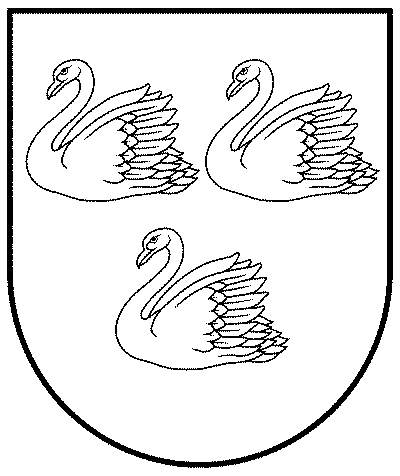 GULBENES NOVADA PAŠVALDĪBAGULBENES NOVADA PAŠVALDĪBAGULBENES NOVADA PAŠVALDĪBAReģ. Nr. 90009116327Reģ. Nr. 90009116327Reģ. Nr. 90009116327Ābeļu iela 2, Gulbene, Gulbenes nov., LV-4401Ābeļu iela 2, Gulbene, Gulbenes nov., LV-4401Ābeļu iela 2, Gulbene, Gulbenes nov., LV-4401Tālrunis 64497710, mob.26595362, e-pasts: dome@gulbene.lv, www.gulbene.lvTālrunis 64497710, mob.26595362, e-pasts: dome@gulbene.lv, www.gulbene.lvTālrunis 64497710, mob.26595362, e-pasts: dome@gulbene.lv, www.gulbene.lv2024.gada 25.aprīlīNr. GND/2024/219      (protokols Nr.10; 51.p)